Position detailsOverview of programAnglicare Victoria have established a new After Hours response service, which provides an out of business hours crisis response to relevant program areas. Programs include, but not limited to Residential Care, Home Based Care, Lead Tenant, Youth Refuges, Targeted Care Packages. This After Hours Service provides high quality risk assessment, advocacy, and coordinates and manages any complex issues which arise out of business hours. This support is provided to clients, staff and volunteers and will primarily be provided by telephone, however in person responses will also occur as needed. This is an exciting opportunity to be a part of a new program approach, where there will be ongoing review and refinement and development.Position ObjectivesThe Active Outreach role, will attend where an onsite presence is required.Key responsibilities The key responsibilities include but are not limited to:Focus on the day to day duties: Key Selection CriteriaWhat you are looking for in your successful applicant in terms of nonnegotiable qualifications or experience:Child SafetyAV is committed to protecting children and young people from all forms of harm and abuse. As an employee you are required to report any concerns raised by, or on behalf of, children and young people in accordance with mandatory reporting, reportable conduct and incident management procedures. Everyone at AV has a role to play in keeping children and young people safe.Occupational Health & Safety (OHS)Anglicare Victoria is committed to ensuring the health and safety of its employees and any other individuals present in our workplaces. In achieving and maintaining workplace health and safety, Anglicare Victoria will apply best practice in OHS in accordance with statutory obligations at all times.All Anglicare Victoria employees, contractors and volunteers are required to:take reasonable care for their own health and safety and for that of others in the workplace by working in accordance with legislative requirements and the company’s OHS policies and procedurestake reasonable care their actions or omissions do not adversely affect the health and safety of themselves and otherscooperate with any reasonable directions, policies and procedures relating to health and safety in the workplacereport all injuries, illness or ‘near misses’ to their Supervisor or Managerparticipate in relevant health and safety training based on roles and responsibilities as required, participate in the development and implementation of specific OHS hazard and risk management strategiesIn addition to the above, positions with supervision or management responsibility are required to ensure a safe and healthy work environment for all employees, clients, contractors and visitors. This can be achieved by ensuring all people are aware of and have access to OHS policies, procedures, training and reporting systems.
Cultural Safety in the WorkplaceAnglicare Victoria recognises the important and unique contribution Aboriginal and Torres Strait Islander employees make by bringing their unique skills, knowledge and experience to the workplace. They also contribute important insight into how Anglicare Victoria can provide for and engage with Indigenous clients and communities more effectively.Our Reconciliation Action Plan (RAP) and Workforce Strategy outlines Anglicare Victoria’s commitment to leading and facilitating sustainable employment, training, retention and career development opportunities for Aboriginal and Torres Strait Islanders people.Conditions of employmentSalary and conditions are in accordance with the .  Salary packaging is offered with this position.All offers of employment at Anglicare Victoria are subject to a six month probationary period. The staff member will be asked to participate in an annual performance review linked to objectives set out for the position.All offers of employment are subject to a satisfactory Criminal History Check and an Employment Working with Children Check prior to commencement.A current Victorian Driver’s license is essential.In line with Anglicare Victoria’s Covid 19 Vaccination Policy all staff, students and volunteers are required to provide evidence of full vaccination against Covid-19 or provide a valid medical exemption. This requirement may be amended from time to time in line with Anglicare Victoria Policy or as directed by Chief Health Officer.  Acceptance of Position Description requirementsTo be signed upon appointmentEmployeePosition TitleAfter Hours Active OutreachProgramAfter Hours ServiceClassificationSCHADS Award (Classification will be dependent on qualification and years of experience within the relevant field consistent with the SCHADS Award)Engagement Hours per weekMinimum Hours will be 45.75.  Evening hours and weekends.DurationFixed term end dateNot Applicable LocationThis role is primarily outreach and is based in BendigoReportingRelationshipTeam Leaders After Hours Service, however during shifts will also be required to be directed by After Hours Practitioners.Effective dateBe part of a team who delivers a high quality afterhours emergency response to staff, clients and volunteers who present with a range of complex and high risk issues across a range of programs areas.Provide immediate outreach response including transport of clients and if required onsite direct care to clients.To work within a professional framework and complete timely accurate and professional documentation as required.To work in collaboration with and communicate where needed with the After Hours Practitioners, to ensure together you prioritise and coordinate your onsite response.To contribute to the review and development of program processes, to enable continuous high levels of service and to promote best practice and ongoing quality improvement of the program.To contribute to the review and development of program processes, to enable continuous high levels of service and to promote best practice and ongoing quality improvement of the program.Engage in professional supervision and performance developmentBe an active part of the Active Outreach lines in the After Hours roster, which is made up of evening (weekday and weekend) hours.Provide risk assessment and high quality direct care to children and young people with trauma based and high risk behaviours.Provide support to staff and volunteers as required.Complete timely, accurate and appropriate case notes, CIMS reports and statistical documentation, as well as engage in staff meetings, supervision and other relevant professional forums or training.Work with the team to enable continual improvement to the new service.Other duties as required.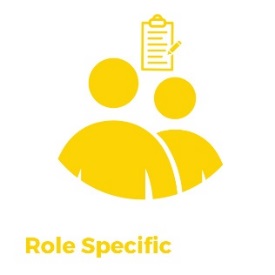 Tertiary qualifications, with a minimum of IV in Community Services (Protective Care).Excellent understanding and experience working within the child protection, placement and support services system, including a sound understanding of relevant legislative and policy framework.Ability to demonstrate excellent communication and negotiation skills, both over the phone and in person, in complex and demanding situationsHighly developed skills in providing direct care and undertaking in person risk assessment and responding to and managing complex, high risk behaviour of children and young people.Excellent knowledge of, and experience in the application of relevant theoretical approaches that underpin practice for working with vulnerable children, young people and families.Well-developed organisation, written and computer skills. Knowledge of computer systems such as CRISSP is advantageous.Name:Signature:Date: